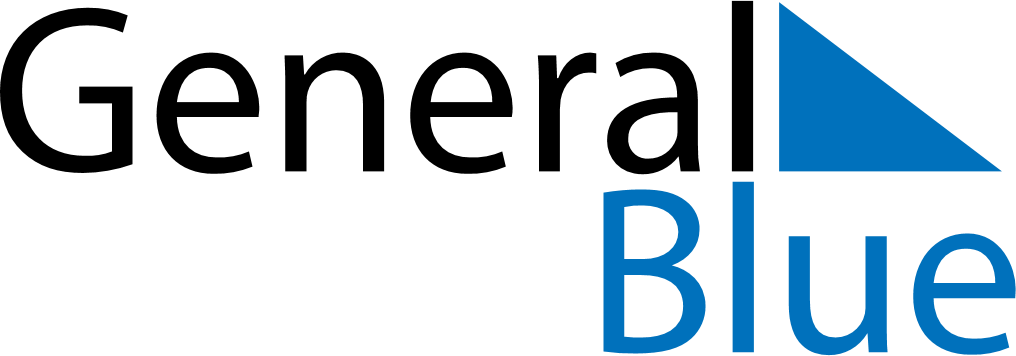 September 2024September 2024September 2024September 2024September 2024September 2024La Breita, Piura, PeruLa Breita, Piura, PeruLa Breita, Piura, PeruLa Breita, Piura, PeruLa Breita, Piura, PeruLa Breita, Piura, PeruSunday Monday Tuesday Wednesday Thursday Friday Saturday 1 2 3 4 5 6 7 Sunrise: 6:22 AM Sunset: 6:24 PM Daylight: 12 hours and 1 minute. Sunrise: 6:22 AM Sunset: 6:24 PM Daylight: 12 hours and 2 minutes. Sunrise: 6:21 AM Sunset: 6:24 PM Daylight: 12 hours and 2 minutes. Sunrise: 6:21 AM Sunset: 6:23 PM Daylight: 12 hours and 2 minutes. Sunrise: 6:20 AM Sunset: 6:23 PM Daylight: 12 hours and 2 minutes. Sunrise: 6:20 AM Sunset: 6:23 PM Daylight: 12 hours and 2 minutes. Sunrise: 6:20 AM Sunset: 6:23 PM Daylight: 12 hours and 3 minutes. 8 9 10 11 12 13 14 Sunrise: 6:19 AM Sunset: 6:22 PM Daylight: 12 hours and 3 minutes. Sunrise: 6:19 AM Sunset: 6:22 PM Daylight: 12 hours and 3 minutes. Sunrise: 6:18 AM Sunset: 6:22 PM Daylight: 12 hours and 3 minutes. Sunrise: 6:18 AM Sunset: 6:22 PM Daylight: 12 hours and 4 minutes. Sunrise: 6:17 AM Sunset: 6:21 PM Daylight: 12 hours and 4 minutes. Sunrise: 6:17 AM Sunset: 6:21 PM Daylight: 12 hours and 4 minutes. Sunrise: 6:16 AM Sunset: 6:21 PM Daylight: 12 hours and 4 minutes. 15 16 17 18 19 20 21 Sunrise: 6:16 AM Sunset: 6:21 PM Daylight: 12 hours and 4 minutes. Sunrise: 6:15 AM Sunset: 6:21 PM Daylight: 12 hours and 5 minutes. Sunrise: 6:15 AM Sunset: 6:20 PM Daylight: 12 hours and 5 minutes. Sunrise: 6:14 AM Sunset: 6:20 PM Daylight: 12 hours and 5 minutes. Sunrise: 6:14 AM Sunset: 6:20 PM Daylight: 12 hours and 5 minutes. Sunrise: 6:13 AM Sunset: 6:20 PM Daylight: 12 hours and 6 minutes. Sunrise: 6:13 AM Sunset: 6:19 PM Daylight: 12 hours and 6 minutes. 22 23 24 25 26 27 28 Sunrise: 6:13 AM Sunset: 6:19 PM Daylight: 12 hours and 6 minutes. Sunrise: 6:12 AM Sunset: 6:19 PM Daylight: 12 hours and 6 minutes. Sunrise: 6:12 AM Sunset: 6:19 PM Daylight: 12 hours and 7 minutes. Sunrise: 6:11 AM Sunset: 6:18 PM Daylight: 12 hours and 7 minutes. Sunrise: 6:11 AM Sunset: 6:18 PM Daylight: 12 hours and 7 minutes. Sunrise: 6:10 AM Sunset: 6:18 PM Daylight: 12 hours and 7 minutes. Sunrise: 6:10 AM Sunset: 6:18 PM Daylight: 12 hours and 7 minutes. 29 30 Sunrise: 6:09 AM Sunset: 6:17 PM Daylight: 12 hours and 8 minutes. Sunrise: 6:09 AM Sunset: 6:17 PM Daylight: 12 hours and 8 minutes. 